Beremo skupaj 2018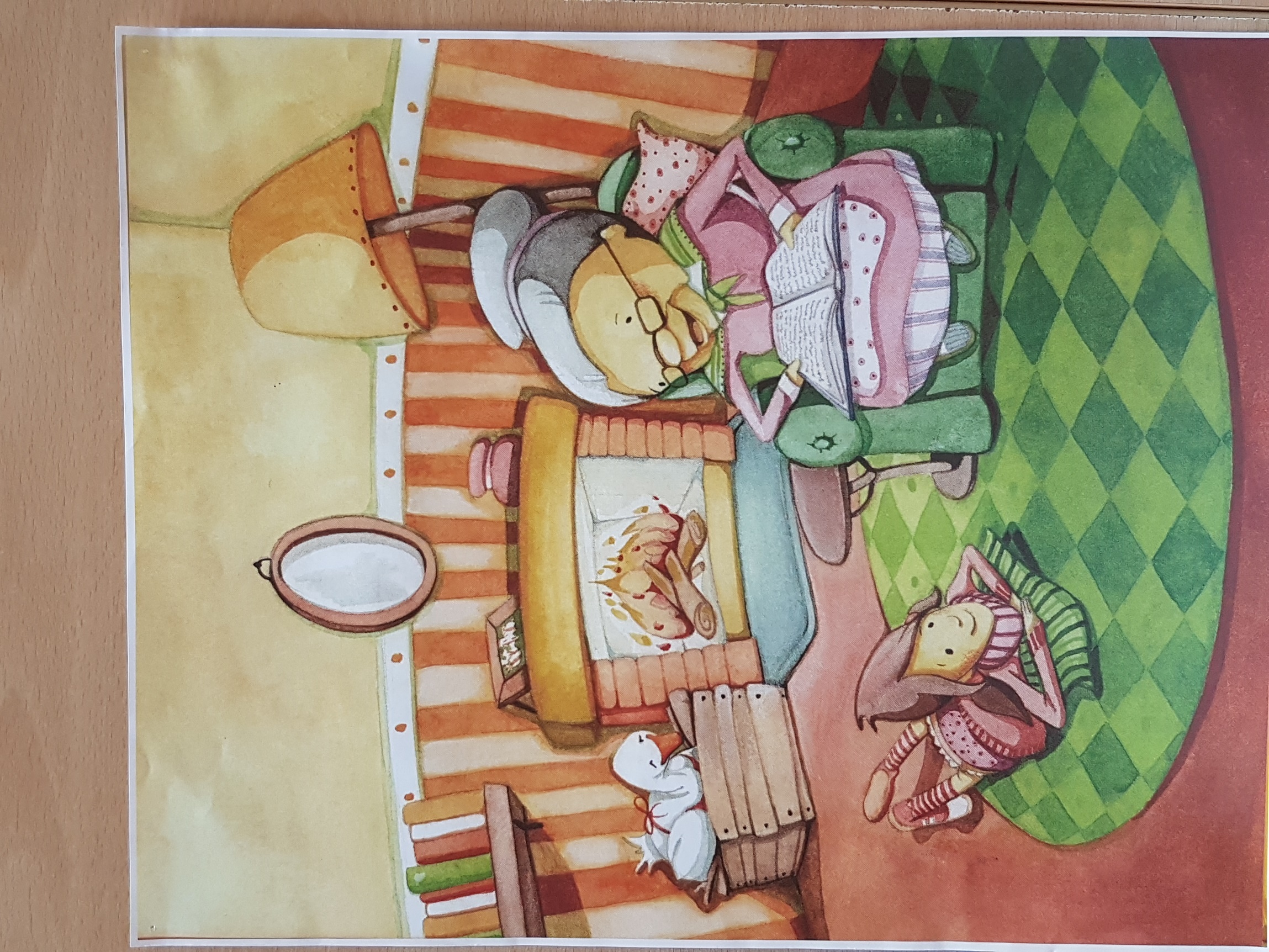 Tina Brinovar: Ana se preseli (Slomškova založba, 2007)